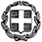 ΕΛΛΗΝΙΚΗ ΔΗΜΟΚΡΑΤΙΑΥΠΟΥΡΓΕΙΟ  ΠΑΙΔΕΙΑΣΕΡΕΥΝΑΣ ΚΑΙ ΘΡΗΣΚΕΥΜΑΤΩΝ                                      Θεσσαλονίκη:  9/10/2015                                                                                                   Αρ. Πρωτοκόλλου: 1601                          ΠΕΡΙΦΕΡΕΙΑΚΗ Δ/ΝΣΗ Α/ΘΜΙΑΣ & Β/ΘΜΙΑΣ ΕΚΠ/ΣΗΣ                                              ΚΕΝΤΡΙΚΗΣ ΜΑΚΕΔΟΝΙΑΣΓΡΑΦΕΙΟ ΣΧΟΛΙΚΩΝ ΣΥΜΒΟΥΛΩΝ
ΔΕΥΤΕΡΟΒΑΘΜΙΑΣ ΕΚΠΑΙΔΕΥΣΗΣ
ΘΕΣΣΑΛΟΝΙΚΗΣ-----                                                                                                        ΠΡΟΣ                                                                     Τους/τις εκπαιδευτικούς κλ. ΠΕ02 των Γυμνασίωνκαι τους εκπαιδευτικούς ΠΕ02 που διδάσκουν αρχαία ελληνικά στην Α΄ Λυκείου  των σχολείων ευθύνης μου (διά των κ. Διευθυντών/ Διευθυντριών των σχ. μονάδων) Κοιν. κ. Διευθυντή Εκπαίδευσης Θέμα: «Πραγματοποίηση επιμορφωτικoύ σεμιναρίου» 	(Έγκριση με αρ. 14475/14-9-2015 της Περιφερειακής  Διεύθυνσης Εκπαίδευσης Κ. Μακεδονίας)     Καλούνται οι εκπαιδευτικοί κλ. ΠΕ02 και οι εκπαιδευτικοί που διδάσκουν το μάθημα της Αρχαίας Ελληνικής Γλώσσας στο Γυμνάσιο και στην Α΄ Λυκείου, σε επιμορφωτικό σεμινάριο με θέμα: «Ἓν οἶδα ὅτι οὐδὲν οἶδα: Τι χρειάζεται να ξέρω τελικά από τα Αρχαία Ελληνικά;». Το σεμινάριο θα  πραγματοποιηθεί την Τρίτη  20/10/2015 (12.00 – 14.00 μ. μ) στην αίθουσα πολλαπλών χρήσεων της Διεύθυνσης Δευτεροβάθμιας Εκπαίδευσης Δ. Θεσσαλονίκης.        Η μετακίνηση των εκπαιδευτικών θα γίνει χωρίς δαπάνη για το Δημόσιο.Η σχολική σύμβουλος  ΠΕ02                                                                                                                                                                                              Δρ.  Ελευθερία Ζάγκα 	